QUESTIONARIO RILEVAZIONE BISOGNI FORMATIVI DEI DOCENTIAnno scolastico 2019/20La  scheda di rilevazione dei bisogni formativi dei docenti , proposta  nell’anno scolastico in corso , oltre a sottolineare l’importanza della partecipazione dei docenti ai corsi  di aggiornamento e/o formazione professionale, come definito dalla Legge 107\2015 , si propone di monitorare le esigenze formative degli stessi .Partendo da un’analisi dell’ultima esperienza formativa a cui ogni docente ha partecipato, si intende evidenziare quali siano, attualmente, i bisogni formativi reali e più urgenti, in modo da poter proporre i temi e le modalità per l’attuazione di una futura attività formativa, anche in vista delle modifiche al POF-t.
La compilazione è richiesta ad uso interno, al fine di rilevare le competenze  e i bisogni presenti, tutti i dati saranno trattati nel pieno rispetto della normativa sulla privacy (GDPR N.679/2016 ). 
QUESTIONARIO FABBISOGNI FORMATIVI DEI DOCENTI
In quale ordine, grado o tipologia di scuola lavora? Infanzia
 Primaria



Qual è l’area  di insegnamento?
 Italiano, storia, geografia, arte,
 Matematica,  scienze , tecnologia, musica, 
 Inglese
 Religione
 SostegnoA quale iniziativa di formazione ha partecipato nell’anno scolastico 2019\20 ?
 Titolo Scuola viva, CLIL. Didattica per competenze  Formazione promossa dall’istituto Formazione promossa dall’ ambito CE 8
 Iniziativa autonoma Il feed-back si è avuto in relazione a Adozione di nuove metodologie organizzative
 Attivazione di percorsi progettuali innovativi Richieste di sussidi didattici
 Richieste di ulteriori aggiornamenti Adozione di nuove strategie relazionali
 Nessun cambiamento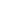 Ritiene che il corso frequentato sia stato utile ai fini di un’applicazione sul piano didattico?Se si, perché?..................................................................................................................................................………………………………………………………………………………………………………………………………………………………………….Se no perché?............................................................................................................................................................................................................................................................................................................................................Altro……………………………………………………………………………………………………………………………………………………………….Ha conseguito documento di certificazione di U. F. attestato di partecipazioneTenuto conto del piano di formazione,parte integrante del PTOF, per l’annualità 2019\20,qual è l’area formativa che le interessa sviluppare? Innovazioni in campo di Metodologia didattica e didattica inclusiva Metodologie didattiche finalizzate alla gestione delle dinamiche relazionali e comportamentali all’interno dei gruppi classe (per prevenzione disagio, bullismo e dispersione)
 Didattica laboratoriale
 Utilizzo di nuovi strumenti, nuove tecnologie e multimedialità
 Bes e Dsa
 Disagio e bullismo
 Orientamento 
 Competenze in lingue straniere   Competenze di cittadinanza
 Progettazione e valutazione per competenze Valutazione e MiglioramentoQuale metodologia didattica ritiene più efficace e funzionale per le sue esigenze e disponibilità? Formazione tradizionale frontale e discussione in gruppo
 Formazione esperienziale con laboratori e simulazioni
 Peer to peer
 Ricerca - Azione
 Formazione a distanza (online)
 Autoformazione con certificazione delle competenze acquisiteQuale organizzazione temporale preferisce per partecipare a percorsi di formazione?
 Seminari una tantum di mezza giornata
 Seminari di una giornata
 Formazione concentrata in un periodo di una settimana
 Formazione con regolarità periodica
Qual è la durata di un corso per il quale potrebbe dare la sua disponibilità?
 Minimo 12  max  20 ore
 Minimo 20 ore max 40 ore   Più di 40 oreQuale tipologia di riconoscimento è interessata ad avere?
 Certificazione di frequenza
 Attestazione di partecipazione
 Certificazione di competenze acquisiteDurante quale periodo dell’anno preferireste che venissero organizzati corsi di aggiornamento? Inizio
 Metà Fine  anno scolastico        Note su “il corso che vorrei” (max 1000 caratteri):
QUESTIONARIO FABBISOGNI FORMATIVI PERSONALE ATA
In quale tipologia di lavoro svolge? assistente amministrativo
 collaboratore scolastico



Qual è l’area  di lavoro per il personale di segreteria?
 didattica personale 
contabilità
A quale iniziativa di formazione ha partecipato nell’anno scolastico 2019\20 ?
 Formazione promossa dall’istituto Formazione promossa dall’ ambito CE 8
 Formazione autonoma da sigle sindacali Il feed-back si è avuto in relazione a Adozione di nuove metodologie organizzative
 Attivazione di percorsi progettuali innovativi Richieste di sussidi didattici
 Richieste di ulteriori aggiornamenti Adozione di nuove strategie relazionali
 Nessun cambiamentoRitiene che il corso frequentato sia stato utile ai fini di un’applicazione sul piano organizzativo-gestionale?Se si, perché?..................................................................................................................................................………………………………………………………………………………………………………………………………………………………………….Se no perché?............................................................................................................................................................................................................................................................................................................................................Altro……………………………………………………………………………………………………………………………………………………………….Ha conseguito documento di certificazione di U. F. attestato di partecipazioneTenuto conto del piano di formazione,parte integrante del PTOF, per l’annualità 2019\20,qual è l’area formativa che le interessa sviluppare? Innovazioni in campo della gestione organizzativa Applicazioni finalizzate alla gestione delle dinamiche relazionali e comportamentali nell’ambiente di lavoro Utilizzo di nuovi strumenti, nuove tecnologie e multimedialità
 utilizzo delle piattaforme di lavoro
Quale organizzazione temporale preferisce per partecipare a percorsi di formazione?
 Seminari una tantum di mezza giornata
 Seminari di una giornata
 Formazione concentrata 
 Formazione con regolarità periodica
Qual è la durata di un corso per il quale potrebbe dare la sua disponibilità?
 Minimo 12  max  20 ore
 Minimo 20 ore max 40 ore   Più di 40 oreQuale tipologia di riconoscimento è interessata ad avere?
 Certificazione di frequenza
 Attestazione di partecipazione
 Certificazione di competenze acquisiteDurante quale periodo dell’anno preferireste che venissero organizzati corsi di aggiornamento? Inizio
 Metà Fine  anno scolastico        Note su “il corso che vorrei” (max 1000 caratteri):